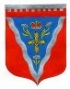 Совет депутатовмуниципального образования Ромашкинское сельское поселениемуниципального образования Приозерский муниципальный район Ленинградской областиР Е Ш Е Н И Еот  23  октября  2019 года                                                                                                       № 07 В соответствии со ст. 37 Федерального закона от 06.10.2003 года № 131-ФЗ «Об общих принципах организации местного самоуправления в Российской Федерации», статьи 30 Устава муниципального образования Ромашкинское сельское поселение муниципального образования Приозерский муниципальный район Ленинградской области, на основании решения конкурсной комиссии № 03 от 23.10.2019 года по проведению конкурса на замещение должности главы администрации муниципального образования Ромашкинское сельское поселение муниципального образования Приозерский муниципальный район Ленинградской области Совет депутатов РЕШИЛ:Назначить главой администрации муниципального образования Ромашкинское сельское поселение муниципального образования Приозерский муниципальный   район    Ленинградской   области  Танкова   Сергея   Владимировича  с 24 октября 2019 года на срок полномочий Совета депутатов муниципального образования Ромашкинское сельское поселение муниципального образования Приозерский муниципальный район Ленинградской области. (До дня начала работы Совета депутатов муниципального образования Ромашкинское сельское поселение муниципального образования Приозерский муниципальный район Ленинградской области нового созыва);Главе муниципального образования Ромашкинское сельское поселение заключить контракт с главой администрации муниципального образования Ромашкинское сельское поселение Танковым Сергеем Владимировичем;Решение подлежит опубликованию в районной газете «Красная звезда» и размещению на сайте www.Ромашкинское.РФ ;Решение вступает в силу с момента его подписания.Глава муниципального образования                                                     Ю.М. КенкадзеРазослано: дело-2; администрация поселения-1; администрация района-1; прокуратура-1; СМИ -1; администратор сайта -1.«О назначении главы администрации муниципального образования Ромашкинское сельское поселение муниципального образования Приозерский муниципальный район Ленинградской области»